INSTRUCTIONSOPERATIONAL IMPACTSTaxiwaysRunways Other Areas (Apron, VSR, etc.)SCHEDULE DETAILSCRANESObstacle limitation forms can be found under Crane Approvals: http://www.yyc.com/en-us/businessatyyc/formsapplications.aspxCrane Application Numbers can be received by submitting your permits to cranes@yyc.com ESCORT REQUIREMENTSLead escorts and contractor(s) to meet on-site at least 30 minutes prior to scheduled restriction.* In escorts required column indicates that work goes to next morningSafety/Security – Persons/Equipment accessing airside areas must do so under the direction of a security escort.  All persons require a security pass and must present valid Government Issued photo identification in order to receive the security pass.  If work is being conducted on or adjacent to active runways, taxiways and aprons; care must be taken to maintain required clearance distances.  Any deviation to the Schedule Advisory must be approved by the Airport Duty Manager (403)735-1300 at least 60 minutes prior to restriction expiry.CONTACTS - CCoC
CONTACTS - PROJECTTERMINAL AREA & ESCORT LOCATION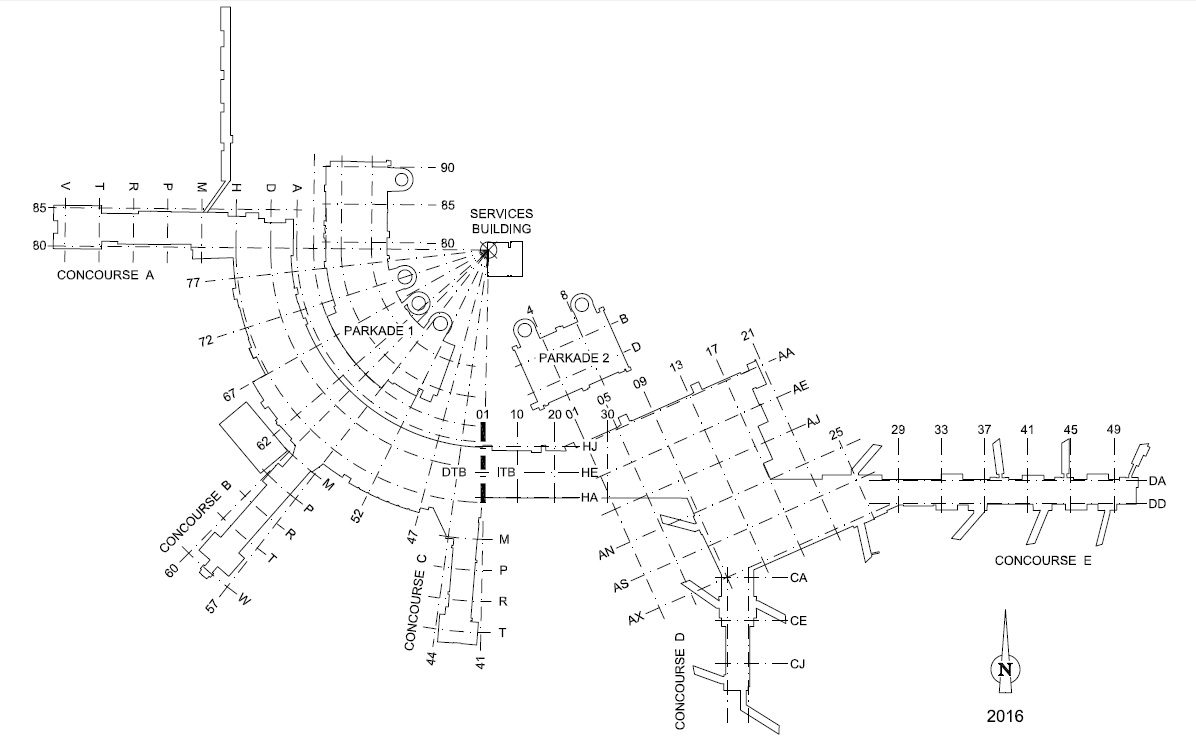 AIRFIELD AREA & ESCORT LOCATION (MAIN GATES AND LANDMARKS SHOWN)	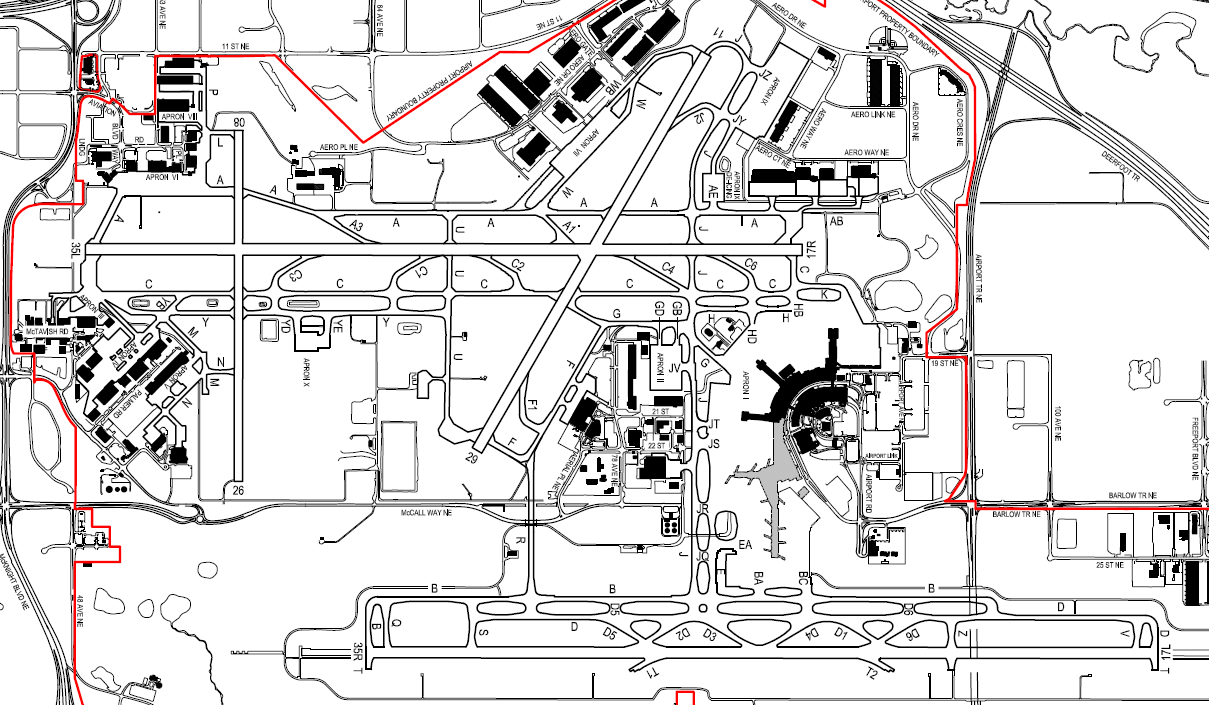 Schedule No.SA -   Document TypeDateProjectProject No.YYC Contract #YYC PM&CellPrepared byContractor Job #DRAFT Schedule Advisories cover the upcoming week from Monday to Sunday. They must be submitted to scheduleadvisory@yyc.com prior to 1200 on the Wednesday preceding the week of the scheduled work. Late submissions may not be reviewed, or approved.OFFICIAL Schedule Advisories are issued after YYC reviews of all DRAFTS received. Any changes required for work to proceed will be communicated to the Project Manager and submitter of the Schedule Advisory, prior to scheduleadvisory@yyc.com distributing the OFFICIAL Thursday afternoon.The Corps of Commissionaires will confirm security escort availability to scheduleadvisory@yyc.com and the Project Manager by Friday at 1200 via email.REVISIONS are changes to the OFFICIAL Schedule Advisory after their distribution by scheduleadvisory@yyc.com. They must be sent in with all changes highlighted in yellow. Cancellation, or removals of information should be highlighted with a strikethrough. Changes submitted after 1600 may not be accommodated until the following work day.Please note that all time are local times and work is dependent on suitable weather. Pullback distances are measured from taxiway centerline, and pullback time is the time required for a contractor to pullback after being notified. Cont. = Continuous Restriction.Escort Types: D – Airfield Driver for taxiways and runways, D/A – Apron Driver, E – Echo Escort, on foot#RestrictionPull-BackTimeTypeStartFinishReoccurring Until1Taxiway  - Between  and 2Taxiway  - Between  and #RestrictionPull-BackTimeTypeStartFinishReoccurring Until1 - Detail (Taxi availability, etc.)2 - Detail (Taxi availability, etc.)#RestrictionTimeTypeStartFinishReoccurring Until12Operational Impact #Scope of Work, Location, and Equipment(Describe work being done airside that does impact operations)No Operational Impact Work(Describe work being done airside that does not impact operations)Will Crane/Equipment causing obstructions be required?  If YES:	 Crane Application Number: DateTime# of People On SiteMeeting Gate/Place#  and Type of Escorts RequiredNamePhone Number(s)1CCoC Field Coordinator Field.Coordinator@yyc.com403-333-27652CCoC Duty Supervisor403-735-7423NameCompanyPhone Number(s)123456